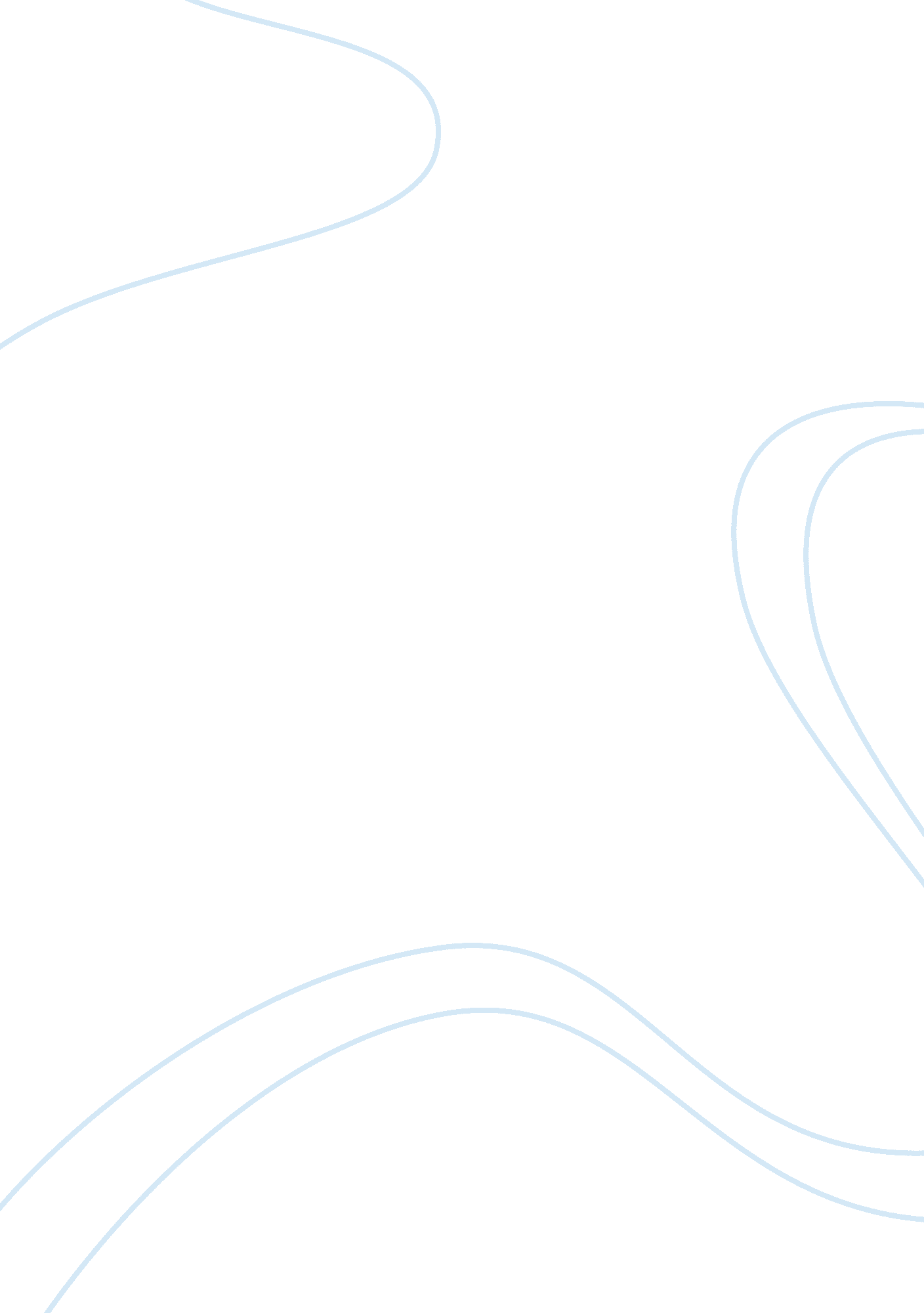 The battle royale essay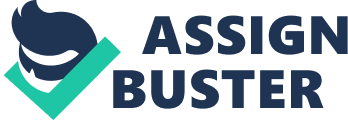 Many minorities continue to fight for societal. economical and political equality. utilizing different attacks to try to mensurate up to the ideals that are frequently adopted by society. Often times minorities attempt disaffection from their race to go socially recognized. minorities frequently low themselves to a point that is sometimes viewed as degrading as a agency to go recognized as mentioned by Ellison’s gramps. ne’er told you. but our life is a war. I have been a treasonist all my born yearss. ( 279 ) . The battle for an chance for equal instruction. or the right to eat or imbibe in the same location as ‘ higher class’ citizens. The right to vote and the battle for citizenship are a few to call. where minorities frequently fight for rights of equality. trusting to derive equal intervention as other members of society. In the short narrative Battle Royal written by Ellison. the narrative opens with Ellison reflecting back 20 old ages to a clip when he inquiries why he was ashamed of the history of his people. he accounts past experiences that lead to the author’s description of experiencing ‘ invisible’ . It took me a long clip and much painful boomeranging of my outlooks to accomplish a realisation everyone Briner 2 else appears to hold been born with. 278 ) . In the book reappraisal written by ( Butler ) . Ellison is charged with alining himself and retreating into an irresponsible disaffection instead than turn toing. the political issues impacting African American life. The troubles of African American life are seeable in the Battle Royal where the writer recounts the inside informations of agony and maltreatment subjected upon himself and his classmates who take portion in the battle. created for amusement for the townsfolk. Ellison describes his exhilaration to hold been invited to present his address to the high society of his town. non cognizing he would hold to take portion in the conflict. to present the address. he was so proud of. The garb of the townsfolk is tuxedos and the garb for the male childs are unsighted creases and packaging short pantss. In order for Ellison to present his address he must subject to the will of the people that believe that his topographic point in society is merely. and ever beneath them. In the reappraisals by ( Morel and Warren ) . the treatment is in relationship to the agony and pathology. as a manner of gestating African American life and the experience of racism In the stoping of the narrative. Ellison delivers his address to the high society townsfolk. with a bloody lip. conceited face and laughter from the crowd. After all his experience is in no manner take downing harmonizing to the townsfolk. This intervention is appropriate in order to have the scholarship and briefcase that he is given in the terminal. Ellison’s household. three coevalss is used to this type of intervention. it has been in society’s position for many old ages. Ellison’s explains his position point and to this narrative. he add pragmatism to the sequence of events that take topographic point. Briner 3 The Battle Royal written in first individual point-of position gives a first manus history of three coevalss of African Americans. Ellison’s household. whose beliefs somewhat change after the Civil War. merely imaging equality under segregation. As the narrative opens the storyteller explains his visit with his grand-father on his decease bed. Ellison’s grand-father tells the storyteller why he feels that he is a treasonist to his race ( 279 ) . what he feels that was necessary to guarantee his credence by the members of higher society. During this period of clip it is necessary for African American to stay soundless of the intervention frequently subjected to. The right to an equal instruction was the wages for the degrading events that Ellison has endured. The feeling of equality that is imagined by his grandparents is non evident at this clip and for many old ages to come. The blind creases used during the conflict are symbolic of two things. the predicament of African American showing the indispensable demand to stay naif sing several facets of their life and their demand to over look the inequalities and intervention they were frequently times subjected to. As discussed in the debut to the conflict. the head set of Ellison’s relations after the civil war. Ellison’s relatives. the freed slaves believed and were lead to believe that there was equality in the societal system but at that place remained the deficiency of privileges that accompany the latter. Under the feeling that he is to present a address. the storyteller is one of a group of immature work forces that must contend among themselves until blooded and bruised. as a agency of amusement for the high society towns people. In drumhead. Ellison delivers a message to the reader. his ideas at the clip of societal. political and economical disadvantages. the experiences that a group of people frequently clip hide behind. 